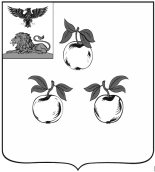 Избирательная комиссия муниципального района «Корочанский район» Белгородской областиПОСТАНОВЛЕНИЕ18 сентября 2020 года							№ 62/389-3О регистрации депутата Белгородской областной Думы седьмого созыва Закотенко Игоря ВладимировичаНа основании постановления избирательной комиссии муниципального района «Корочанский район» с полномочиями окружной избирательной комиссии по Корочанскому одномандатному избирательному округу № 15 от 14 сентября 2020 года № 61/387-3 «О результатах выборов депутата Белгородской областной Думы седьмого  созыва по Корочанскому одномандатному избирательному округу № 15», руководствуясь статьями 29, 80, 89 Избирательного кодекса Белгородской области, избирательная комиссия муниципального района «Корочанский район» с полномочиями окружной избирательной комиссии по Корочанскому одномандатному избирательному округу № 15 постановляет:1. Зарегистрировать депутатом Белгородской областной Думы седьмого созыва Закотенко Игоря Владимировича.2. Выдать зарегистрированному депутату Белгородской областной Думы седьмого созыва Закотенко Игорю Владимировичу удостоверение об избрании депутатом Белгородской областной Думы седьмого созыва по Корочанскому одномандатному избирательному округу №15. 3. Разместить настоящее постановление на официальном web-сайте муниципального района «Корочанский район» Белгородской области http://www.korocha.ru/. 4. Контроль за исполнением настоящего постановления возложить на секретаря избирательной комиссии муниципального района «Корочанский район» Н.С.Цоцорину.Председательизбирательной комиссиимуниципального района«Корочанский район»						И.И. МасленниковаСекретарьизбирательной комиссиимуниципального района  «Корочанский район»						Н.С. Цоцорина